Code # Bulletin / Banner Change Transmittal Form[X]	Undergraduate Curriculum Council  [ ]	Graduate CouncilSigned paper copies of proposals submitted for consideration are no longer required. Please type approver name and enter date of approval.  Email completed proposals to curriculum@astate.edu for inclusion in curriculum committee agenda. 1.Contact Person (Name, Email Address, Phone Number)Rhonda Holcomb, rholcomb@astate.edu, 680-48632.Proposed Change3.Effective Date4.Justification – Please provide details as to why this change is necessary. Bulletin Changes
Page 321Major in Heath StudiesBachelor of Science(Professional Track)A complete 8-semester degree plan is available at http://registrar.astate.edu/.University Requirements: See University General Requirements for Baccalaureate degrees (p. 42) First Year Making Connections Course: 									Sem. Hrs. PTA 1013, Making Connections in Rehab Services 								3 General Education Requirements: 										Sem. Hrs. See General Education Curriculum for Associate of Applied Science and Baccalaureate degrees (pp. 83-84)Students with this major must take the following for BS degree: MATH 1023, College Algebra or MATH course that requires MATH 1023 as a prerequisite BIO 2203 AND 2201, Human Anatomy and Physiology I and Laboratory PHYS 2054, General Physics I PSY 2013, Introduction to Psychology COMS 1203, Oral Communication (Required Departmental Gen. Ed. Option)Students with this major must take the following for AAS degree: CS 1013, Introduction to Computers OR CIT 1503, Microcomputer Applications35Physical Therapist Assistant Program:									Sem. Hrs. PTA AAS Degree Requirements 										38 Major Requirements: 											Sem. Hrs. CLS 4212, Interpreting Laboratory Data 									2 HP 3233, Preventive Health 										3 HP 3353, Public Health: Principles and Practice 								3 HP 3453, Healthcare Navigations 										3 HP 3463, Introduction to Pharmaceuticals									3 HP 3673, Critical Issues in Health 										3 HP 3783, Issues in Mental Health 										3 HP 4103, Patient Education in Health Care 									3 HP 4213, Chronic Illness 											3 HP 4323, Patient Safety 											3 HP 4443, Healthcare Management 										3 HP 4543, Healthcare Service Delivery 									3 NRS 3353, Aging and the Older Adult 										3 PHIL 3713, Ethics in Health Professions 									3 Sub-total 												41 Required Support Courses: 											Sem. Hrs. HP 2112, Introduction to the United States Healthcare System 							2 Electives: Sem. Hrs. Electives (must include at least 4 upper-level hours) 						6 Total Required Hours: 											125Department Curriculum Committee ChairCOPE Chair (if applicable)Department Chair: Head of Unit (If applicable)                         College Curriculum Committee ChairUndergraduate Curriculum Council ChairCollege DeanGraduate Curriculum Committee ChairGeneral Education Committee Chair (If applicable)                         Vice Chancellor for Academic AffairsInstructions Please visit http://www.astate.edu/a/registrar/students/bulletins/index.dot and select the most recent version of the bulletin. Copy and paste all bulletin pages this proposal affects below. Follow the following guidelines for indicating necessary changes. *Please note: Courses are often listed in multiple sections of the bulletin. To ensure that all affected sections have been located, please search the bulletin (ctrl+F) for the appropriate courses before submission of this form. - Deleted courses/credit hours should be marked with a red strike-through (red strikethrough)- New credit hours and text changes should be listed in blue using enlarged font (blue using enlarged font). - Any new courses should be listed in blue bold italics using enlarged font (blue bold italics using enlarged font)You can easily apply any of these changes by selecting the example text in the instructions above, double-clicking the ‘format painter’ icon   , and selecting the text you would like to apply the change to.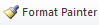 Please visit https://youtu.be/yjdL2n4lZm4 for more detailed instructions.